Club Succession Plan (Year)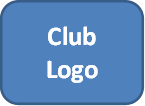 PositionCURRENT HOLDINGTrustworthyLeadershipInitiativeJudgmentPlanning & OrganisingTeamworkCommitmentPolitical SavvyLocal ContactsCoaching SkillsGood with juvenile playersRECOMMENDATIONChairpersonSecretaryTreasurerRegistrarPROFinance Committee x 3Senior ManagerSenior CoachU12 Coach